РЕЗЮМЕ ВЫПУСКНИКАИНЖЕНЕРНО-ЭКОНОМИЧЕСКОГО ФАКУЛЬТЕТАІ. Общие сведения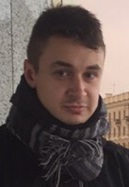 *По желанию выпускника, для открытого представления в сети интернет.ІІ. Результаты обученияІІІ. СамопрезентацияФамилия, имя, отчество   Коршук Игорь ИгоревичДата рождения/гражданство19.11.1997/ белорусФакультетИнженерно-экономическийСпециальностьЭкономика и управление на предприятииСемейное положениеНе женатМесто жительства (указать область, район, населенный пункт)Минская область, город Жодино Мобильный телефон+375297459195Социальные сети (ID)*−Skype*−Основные дисциплины по специальности, изучаемые в БГТУДисциплины курсового проектирования1. Экономическая теория2.Экономика организации 3. Менеджмент4. Анализ хозяйственной деятельности5. Инвестиционное проектирование6. Внешнеэкономическая деятельность7.  Бухгалтерский учет8. Организация производства9. Национальная экономика10. Планирование и прогнозирование на предприятииМакроэкономика МенеджментТехнология и оборудование лесозаготовительного производстваЭкономика организацииАнализ хозяйственной деятельностиИнвестиционное проектированиеОрганизация производстваСредний балл по дисцип-линам специальности5Места прохождения практикиФилиал УО БГТУ «Негорельский учебно-опытный лесхоз», ГОЛХУ «Борисовский опытный лесхоз»Владение иностранными языками (указать язык); наличие международных сертификатов: ТОЕFL, FСЕ/САЕ/СРЕ, ВЕС и т.д.Английский язык (базовый)Дополнительное образование (курсы, семинары, стажировки др.)−Компетенции по использованию современных программных продуктовMS Office (Word, Exсel, PowerPoint) (хороший уровень пользователя) Научно-исследовательская работа(участие в проектах,конкурсах, конференциях, публикации и др.)−Стажировки/Опыт работы−Жизненные планы, хобби и планируемая сфера деятельностиРабота в сфере лесного комплексаЛичные качестваИсполнительность, ответственность, трудолюбие, коммуникабельностьЖелаемое место работы (область/город/предприятие)г.Минск, г.Жодино